Перевести и переписать на с. 189 - 190 разделы  Konfessionen, Berufe (только переписать), Stadte, FachgebieteЗадание выслать до 16.05.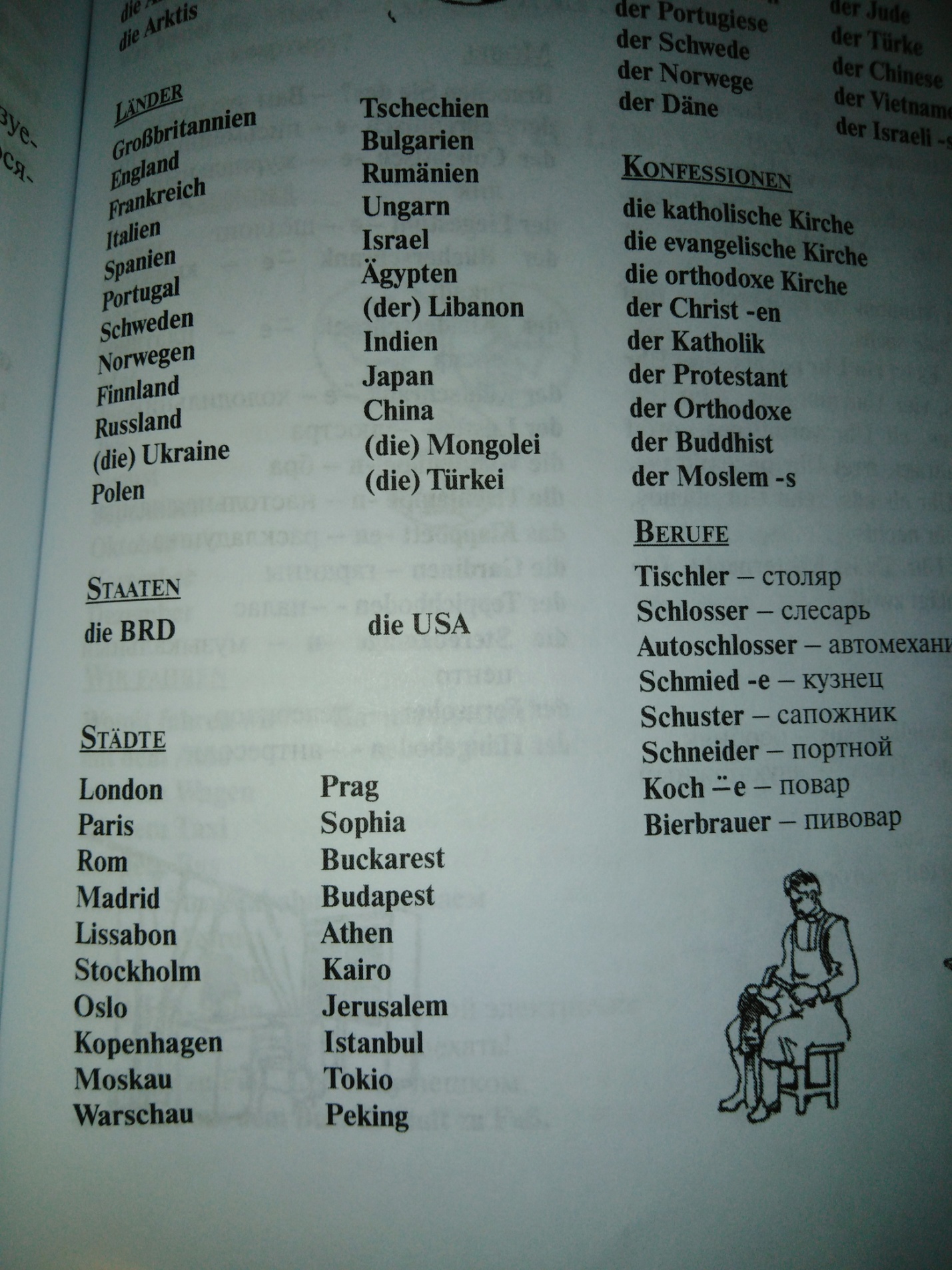 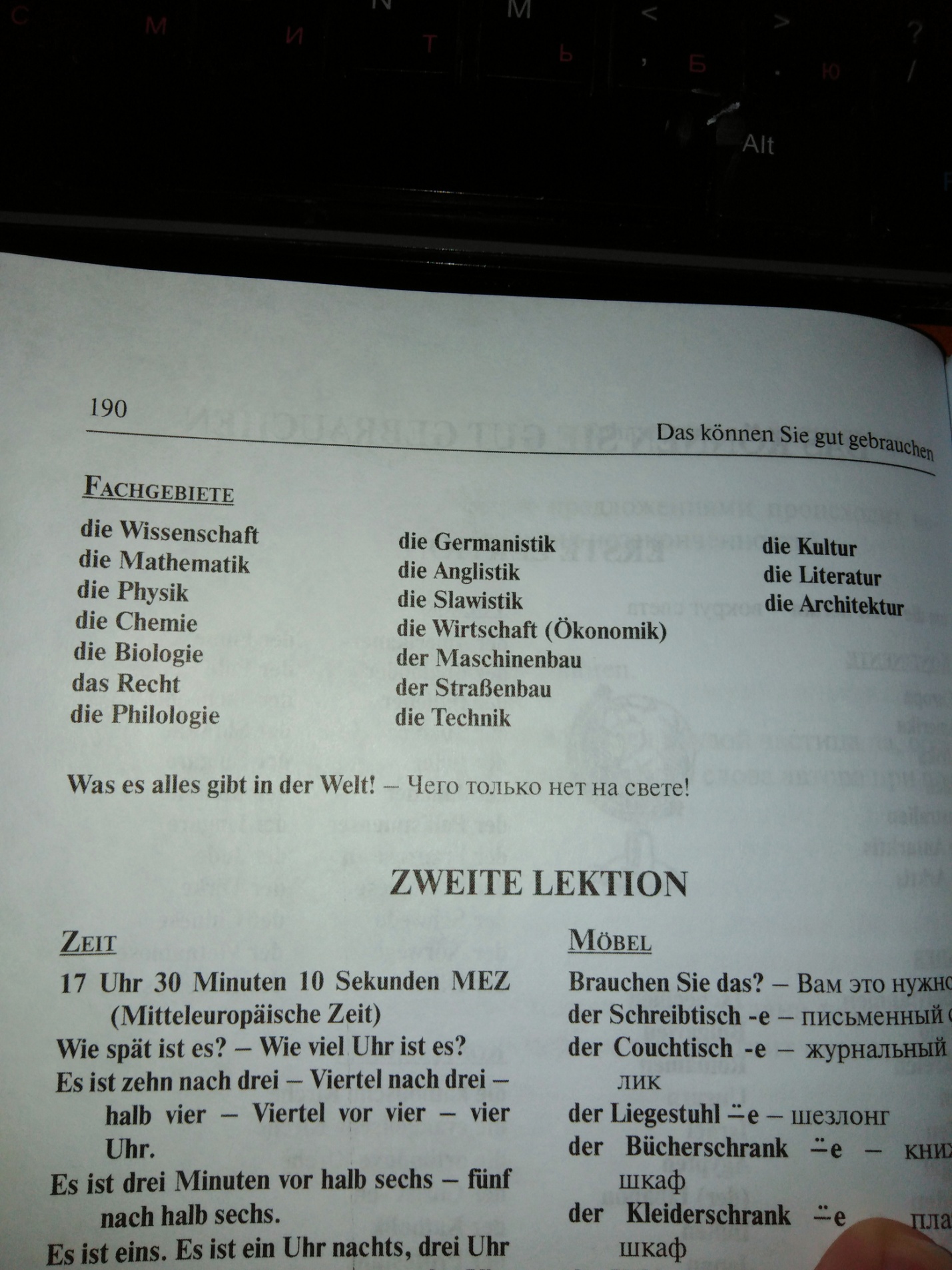 